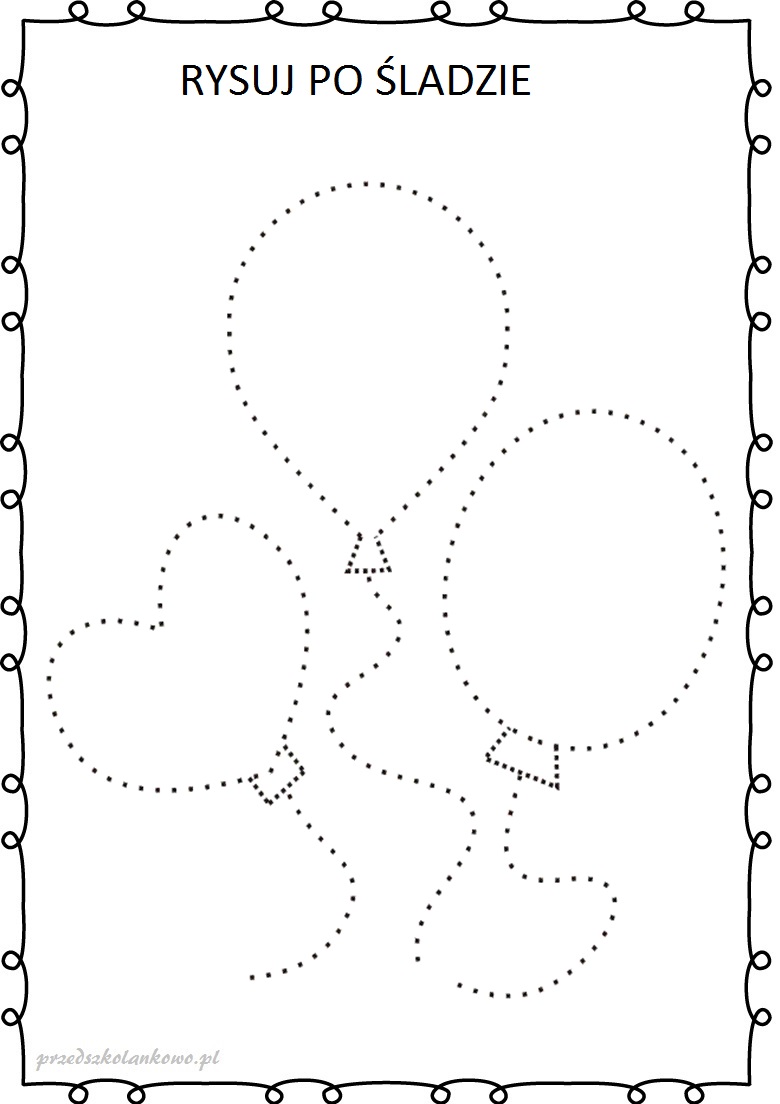 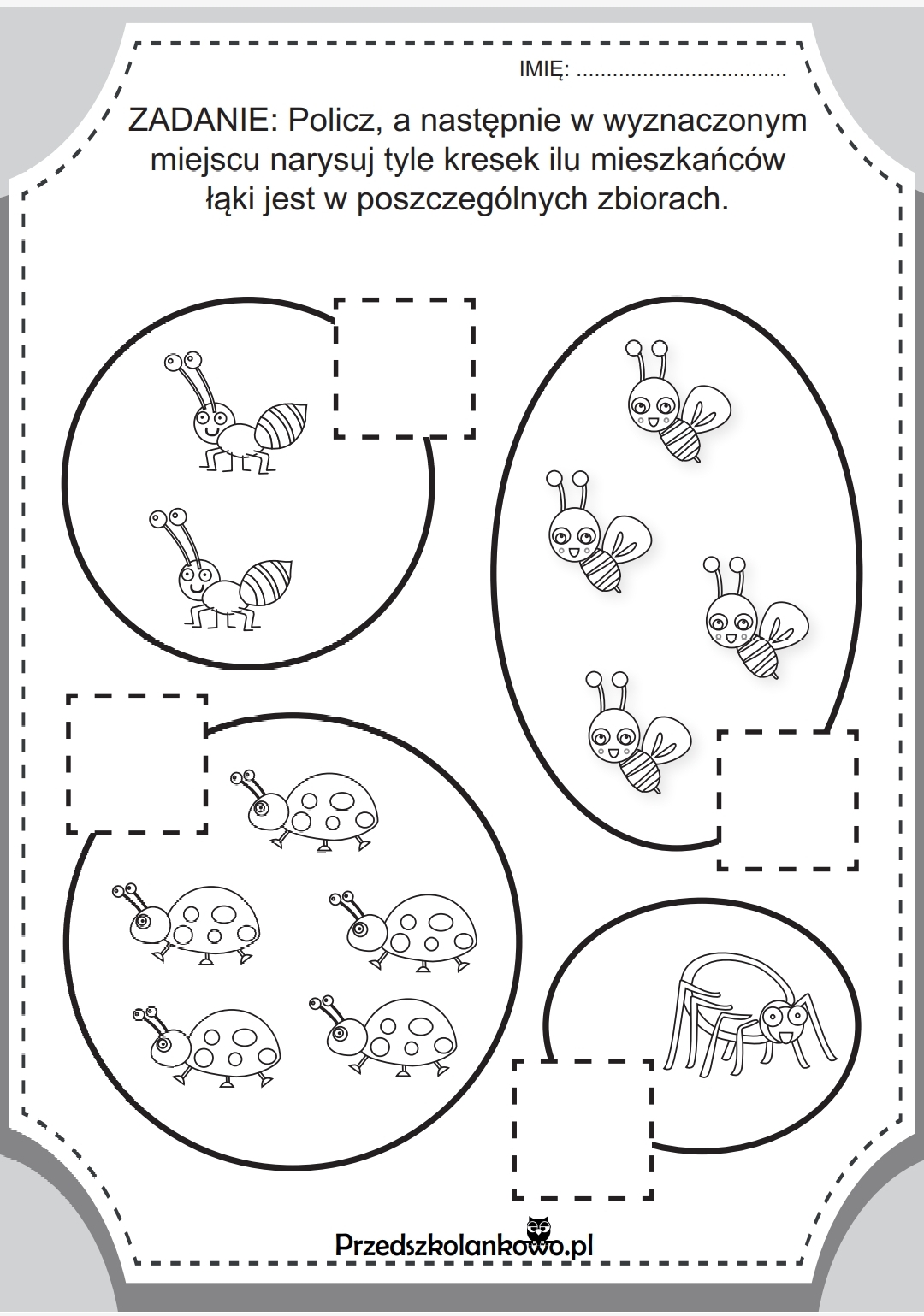 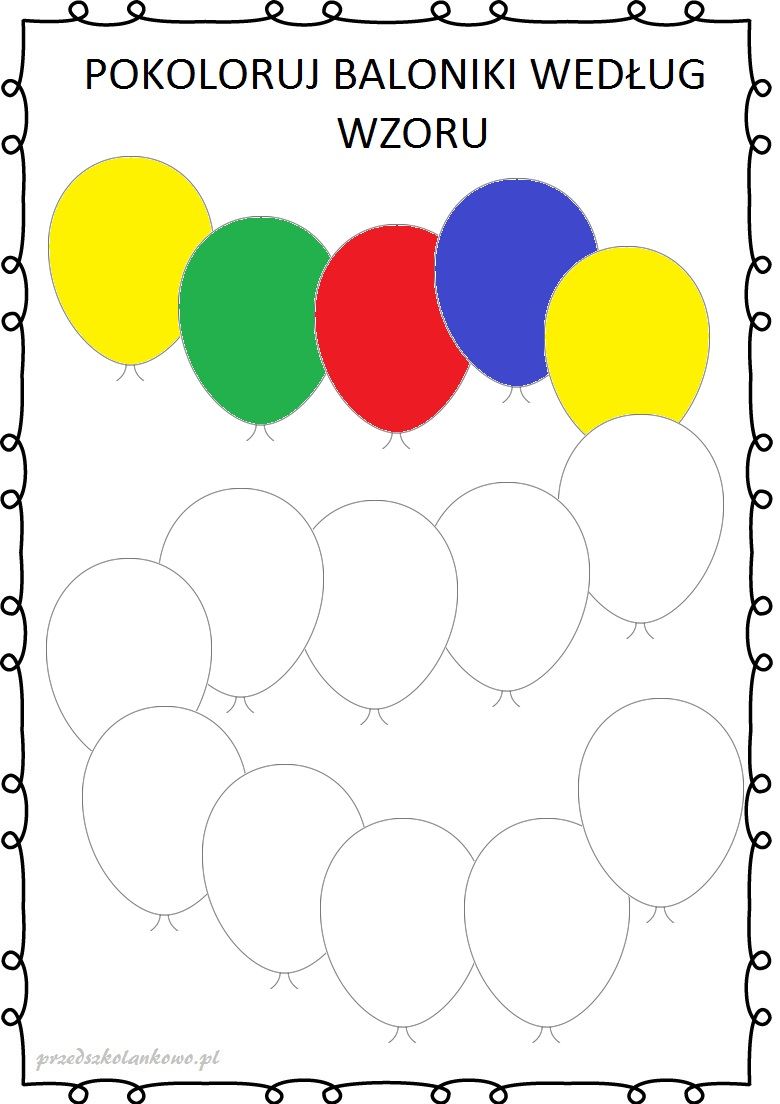 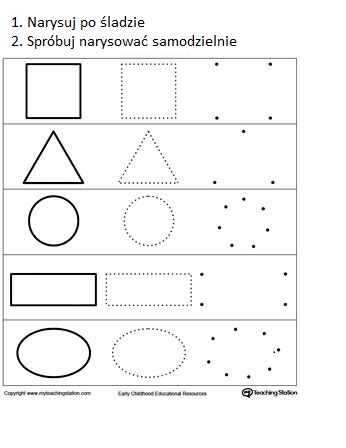 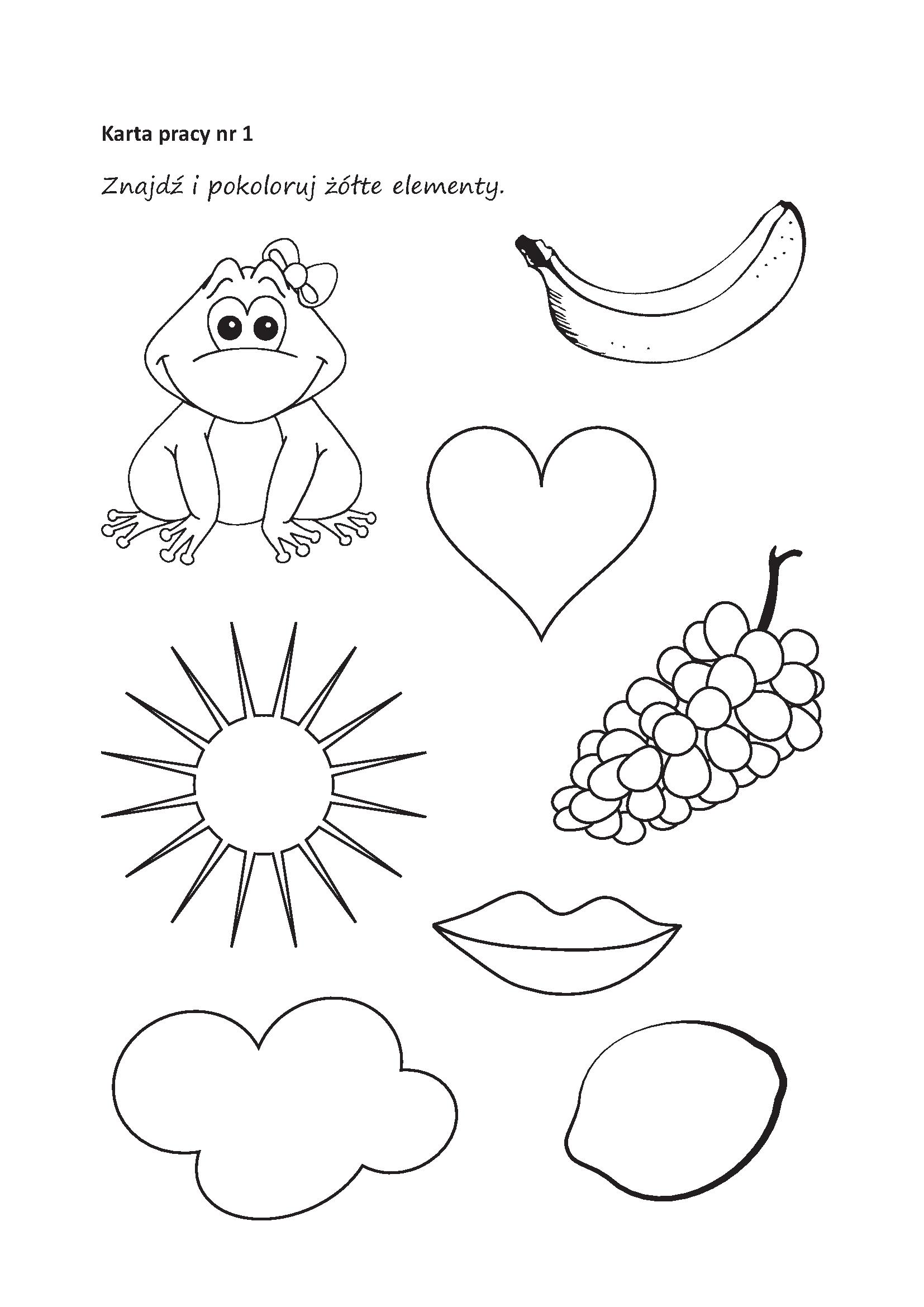 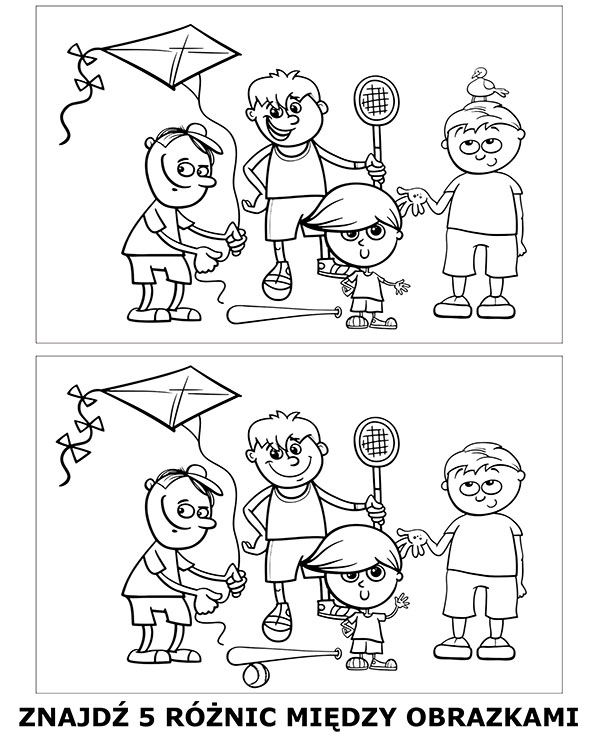 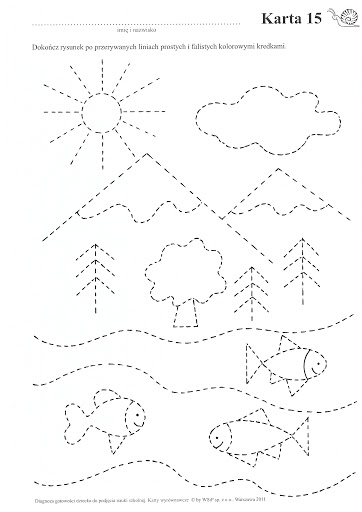 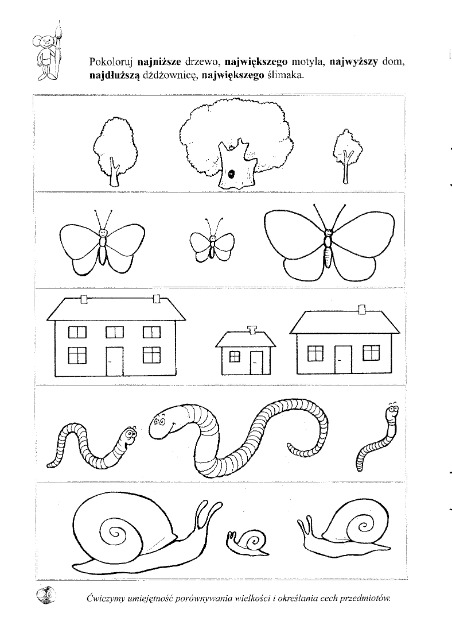 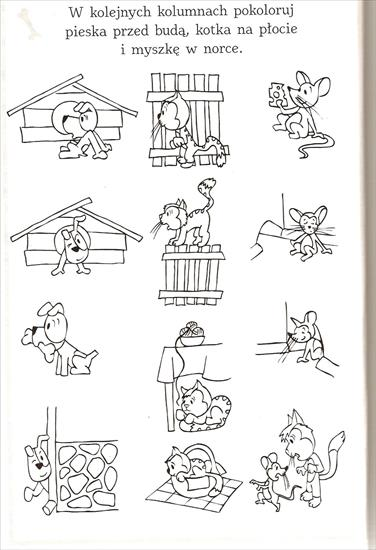 Wycinanie – ćwiczenia sprawności rękiPoprowadź nożyczki równo po linii.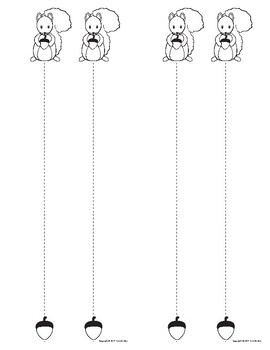 